							projektas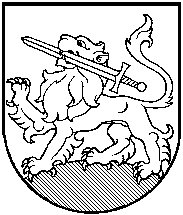 RIETAVO SAVIVALDYBĖS TARYBASPRENDIMASDĖL PAVEDIMO TVIRTINTI VIEŠŲJŲ ĮSTAIGŲ RIETAVO PIRMINĖS SVEIKATOS PRIEŽIŪROS CENTRO IR PLUNGĖS RAJONO GREITOSIOS MEDICINOS PAGALBOS IŠLAIDŲ, SKIRTŲ DARBO UŽMOKESČIUI IR MEDIKAMENTAMS, NORMATYVUS2019 m. spalio   d. Nr.    Rietavas	Vadovaudamasi Lietuvos Respublikos vietos savivaldos įstatymo 16 straipsnio 4 dalimi, Lietuvos Respublikos sveikatos priežiūros įstaigų įstatymo 151 straipsniu ir 28 straipsnio 5 punktu, atsižvelgdama į viešosios įstaigos Rietavo pirminės sveikatos priežiūros centro 2019 m. spalio 16 d. raštą Nr. 207 „Dėl darbo užmokesčio ir medikamentų išlaidų“ ir į viešosios įstaigos Plungės rajono greitosios medicinos pagalbos 2019 m. spalio 14 d. raštą Nr. S-81 ,,Dėl išlaidų darbo užmokesčiui ir medikamentams normatyvo nustatymo“, Rietavo savivaldybės taryba                      n u s p r e n d ž i a:  Pavesti viešosios įstaigos Rietavo pirminės sveikatos priežiūros centro vyr. gydytojui ir viešosios įstaigos Plungės rajono greitosios medicinos pagalbos direktoriui nustatyti ir tvirtinti įstaigos išlaidų, skirtų darbo užmokesčiui ir medikamentams, normatyvus.	Sprendimas gali būti skundžiamas ikiteismine tvarka Lietuvos administracinių ginčų komisijos Klaipėdos apygardos skyriui (H. Manto g. 37, Klaipėda) arba Lietuvos Respublikos administracinių bylų teisenos įstatymo nustatyta tvarka Regionų apygardos administracinio teismo Klaipėdos rūmams (Galinio Pylimo g. 9, Klaipėda) per vieną mėnesį nuo šio sprendimo paskelbimo ar įteikimo suinteresuotai šaliai dienos.Savivaldybės meras							RIETAVO SAVIVALDYBĖS ADMINISTARCIJOS SOCIALINIŲ REIKALŲ IR CIVILINĖS METRIKACIJOS SKYRIUSAIŠKINAMASIS RAŠTAS PRIE SPRENDIMO „DĖL PAVEDIMO TVIRTINTI VIEŠŲJŲ ĮSTAIGŲ RIETAVO PIRMINĖS SVEIKATOS PRIEŽIŪROS CENTRO IR PLUNGĖS RAJONO GREITOSIOS MEDICINOS PAGALBOS IŠLAIDŲ, SKIRTŲ DARBO UŽMOKESČIUI IR MEDIKAMENTAMS, NORMATYVUS“ PROJEKTO2019-10-16RietavasSprendimo projekto esmė. Pritarus šiam Rietavo savivaldybės tarybos sprendimo projektui, bus pavesta viešųjų įstaigų Rietavo pirminės sveikatos priežiūros centro vyr. gydytojui ir Plungės rajono greitosios medicinos pagalbos direktoriui nustatyti ir tvirtinti įstaigų išlaidų, skirtų darbo užmokesčiui ir medikamentams, normatyvus. 2. Kuo vadovaujantis parengtas sprendimo projektas.  Projektas parengtas vadovaujantis Lietuvos Respublikos vietos savivaldos įstatymo 16 straipsnio 4 dalimi, Lietuvos Respublikos sveikatos priežiūros įstaigų įstatymo 151 straipsniu ir 28 straipsnio 5 punktu ir atsižvelgiant į viešosios įstaigos Rietavo pirminės sveikatos priežiūros centro 2019 m. spalio 16 d. raštą Nr. 207 „Dėl darbo užmokesčio ir medikamentų išlaidų“ ir viešosios įstaigos Plungės rajono greitosios medicinos pagalbos 2019 m. spalio 14 d. raštą Nr. S-81 ,,Dėl išlaidų darbo užmokesčiui ir medikamentams normatyvo nustatymo“.3. Tikslai ir uždaviniai. Rietavo pirminės sveikatos priežiūros centro vyr. gydytojui ir Plungės rajono greitosios medicinos pagalbos direktoriui bus pavesta nustatyti ir tvirtinti įstaigų išlaidų, skirtų darbo užmokesčiui ir medikamentams, normatyvus. 4. Laukiami rezultatai.Įstaigų vadovai galės nustatyti ir tvirtinti įstaigos išlaidų, skirtų darbo užmokesčiui ir medikamentams, normatyvus. 5. Kas inicijavo sprendimo  projekto rengimą.Savivaldybės administracijos Socialinių reikalų ir civilinės metrikacijos skyrius, VšĮ Rietavo pirminės sveikatos priežiūros centras, VšĮ Plungės rajono greitoji medicinos pagalba.6. Sprendimo projekto rengimo metu gauti specialistų vertinimai.Neigiamų specialistų vertinimų negauta.7. Galimos teigiamos ar neigiamos sprendimo priėmimo pasekmės.Neigiamų pasekmių nenumatyta.8. Lėšų poreikis sprendimo įgyvendinimui.Sprendimo įgyvendinimui nereikės Savivaldybės biudžeto lėšų. 9. Antikorupcinis vertinimas.Nereikalingas.Socialinių reikalų ir civilinės metrikacijos skyriaus vedėja			         Jolita Alseikienė			